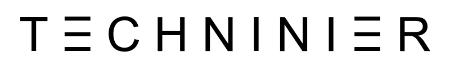 NEWS RELEASEFOR IMMEDIATE RELEASE    RM300, 000 CASH PRIZES UP FOR GRABS ON CELCOM GAME HERO – ENDLESS TRIALS!A fast-paced survival mobile game for everyone to become a hero!KUALA LUMPUR, 7 MARCH 2018 – The starting pistol has been fired and now the mobile gaming community can start running as Techninier Sdn Bhd is proud to announce the fourth series of the Biggest Mobile Tournament in Malaysia, Celcom Game Hero - ‘Endless Trials’ that racks up a pool of RM300,000 in cash prizes to be won!Beginning on 7th March 2018, the fourth tournament for Celcom Game Hero will continue with Techninier’s ‘Endless Trials’, a fast reaction-based game featuring charming and wacky animals from all over the world that will brave the deadliest of challenges to take home the Gold Medal. Contestants are sent through the tough obstacles in eight variety of rooms to test their skills and survive. Mobile gamers just need to gain a high score by surviving all the rooms’ obstacles and collecting as many stars as possible to be placed in the leader boards and be in the running for cash prizes.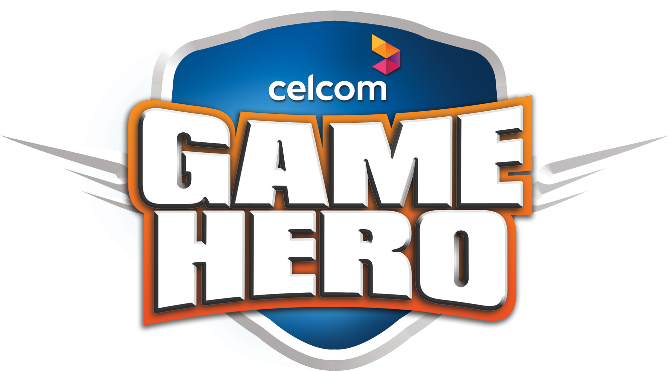 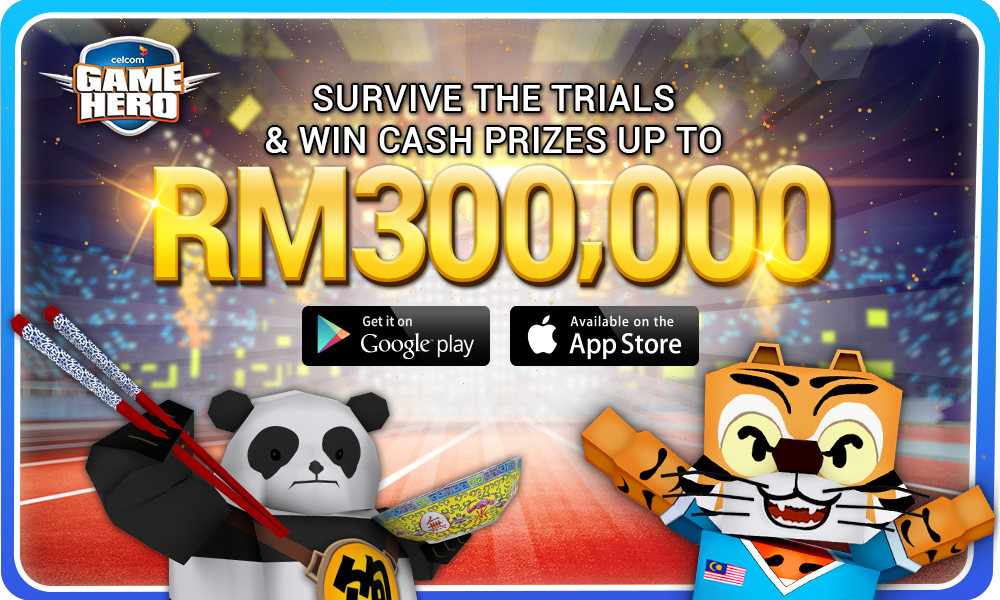 With eight challenging rooms, game heroes can expect a game packed with new content and variety for the next four months as they race each other to the top of the leader boards once again! The next group of winners will go head to head for the grand prizes. Dato’ Lion Peh, Chief Executive Officer of Techninier said ‘Endless Trials’ is sure to bring the gamers’ gaming experience to the next level with its fast-paced nonstop reflex gameplay and challenging puzzles.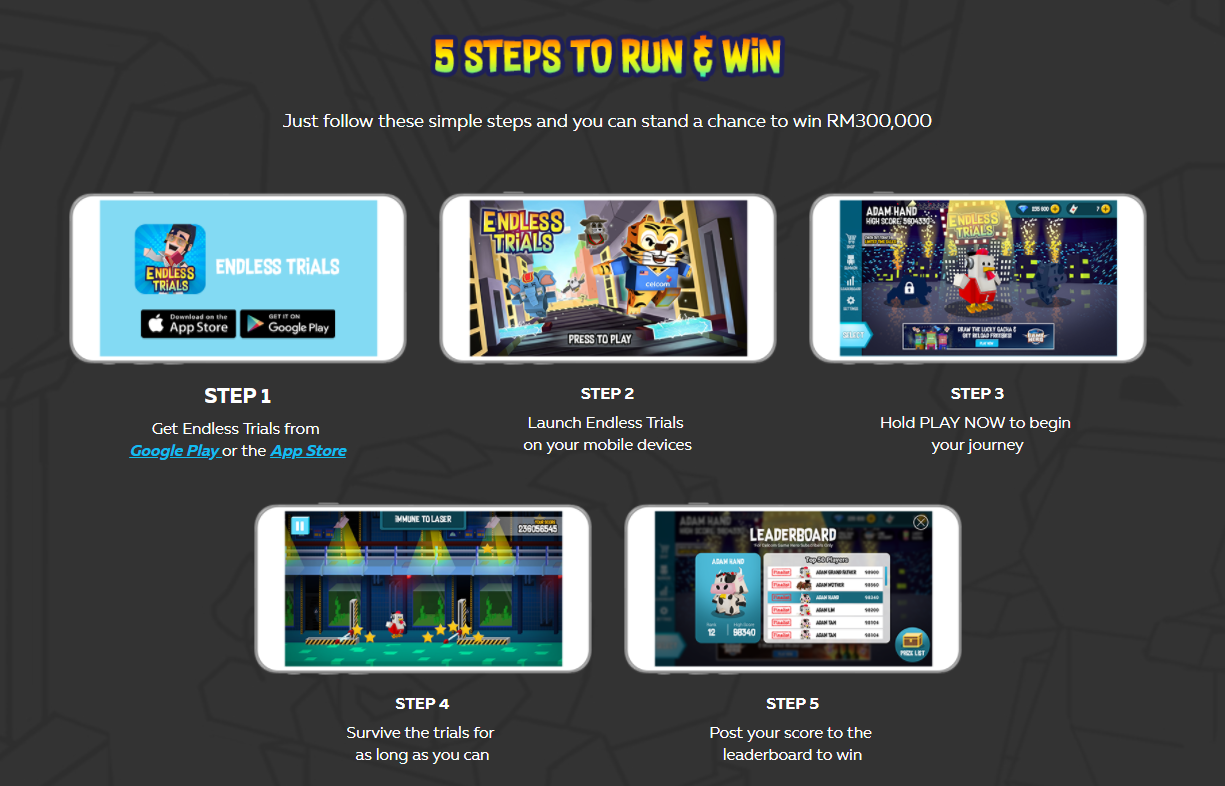 For more information on Celcom Game Hero’s fourth tournament – ‘Endless Trials’, visit www.gamehero.my.-Ends-About TechninierTechninier Sdn. Bhd. (Techninier) has been at the forefront of innovation as a company which specializes in the provision of technology and content in the internet and mobile space. In tandem with technology provision, Techninier is focused in mobile social gaming and mobile social networking platform, having been accredited as finalist in global accolades such as The Meffy Awards and World Communication Awards among the likes of companies such as Apple. Techninier also integrates and manages clients' and partners needs in the ICT industry. For more information on Techninier, please visit www.techninier.com.